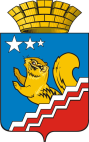 СВЕРДЛОВСКАЯ ОБЛАСТЬДУМА ВОЛЧАНСКОГО ГОРОДСКОГО ОКРУГАСЕДЬМОЙ СОЗЫВЧетвертое заседание (очередное)РЕШЕНИЕ № 18г. Волчанск                                                                                                        от 26.04.2023 г.О внесении изменений в Порядок выдвижения, внесения, обсуждения, рассмотрения инициативных проектов, а также проведения их конкурсного отбора в Волчанском городском округе, утвержденный решением Думы Волчанского городского округа от 04.10.2021 г. № 47 «Об утверждении Порядка выдвижения, внесения, обсуждения, рассмотрения инициативных проектов, а также проведения их конкурсного отбора в Волчанском городском округе»Руководствуясь Федеральным законом от 06.10.2003 года №131-ФЗ «Об общих принципах организации местного самоуправления в Российской Федерации», статьей 13.1 Устава Волчанского городского округа, ВОЛЧАНСКАЯ ГОРОДСКАЯ ДУМА РЕШИЛА:1. Внести в Порядок выдвижения, внесения, обсуждения, рассмотрения инициативных проектов, а также проведения их конкурсного отбора в Волчанском городском округе, утвержденный решением Думы Волчанского городского округа от 04.10.2021 г. № 47 «Об утверждении Порядка выдвижения, внесения, обсуждения, рассмотрения инициативных проектов, а также проведения их конкурсного отбора в Волчанском городском округе», следующие изменения: подпункт 2.6.7 пункта 2 раздела 1 изложить в следующей редакции:«2.6.7. Контрольно-счетный орган Волчанского городского округа.».2. Опубликовать настоящее решение в информационном бюллетене  «Муниципальный Вестник» и разместить на официальном сайте Думы Волчанского городского округа в сети Интернет http://duma-volchansk.ru.3. Настоящее решение вступает в силу со дня его официального опубликования.4. Контроль за исполнением настоящего решения возложить на комиссию по социальной политике и вопросам местного самоуправления (Кузьмина И.В.).Глава Волчанского городского округа                               А.В. Вервейн           Председатель Думы           Волчанского городского округа                                                                      А.Ю. Пермяков